Број: 232-13-O/3Дана: 18.11.2013. годинеПРЕДМЕТ: ДОДАТНО ПОЈАШЊЕЊЕ КОНКУРСНЕ ДОКУМЕНТАЦИЈЕ232-13-O - Набавка моторних система (три комплета) за потребе Клинике за ортопедску хирургију и трауматологију у оквиру Клиничког центра ВојводинеПИТАЊЕ ПОТЕНЦИЈАЛНОГ ПОНУЂАЧА:“Наручилац је конкурсном документацијом у у делу који се односи на услове за учешће у поступку јавне набавке из чл. 75. и 76. Закона предвидео обавезне услове наведене под тачком од 1 до 5 конкурсне документације, док се наручилац када је реч о додатним условима за учешће у поступку јавне набавке позива само на чл. 76. без навођења које доказе из овог члана понуђачи треба да приложе. Молимо вас да нам доставите појашњење да ли су понуђачи дужни достављати доказе за додатне услове из чл. 76. Закона и који су то докази које су понуђачи дужни приложити?”ОДГОВОР КЦВ-А:Конкурсном документацијом нису предвиђени додатни услови за горе поменуту јавну набавку. На страни 8/28 у наслову и 10/28 у заглављу стоји да је понуђач дужан да достави и докаже додатне услове и из члана 76, али они за поменуту јавну набавку нису предвиђени.С поштовањем, Комисија за јавну набавку 232-13-OKLINIČKI CENTAR VOJVODINE21000 , Hajduk Veljkova 1, Vojvodina, Srbijatelefonska centrala: +381 21/484 3 484www.kcv.rs, e-mail: uprava@kcv.rs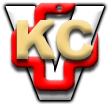 